Základná škola, Školská 389, Sačurov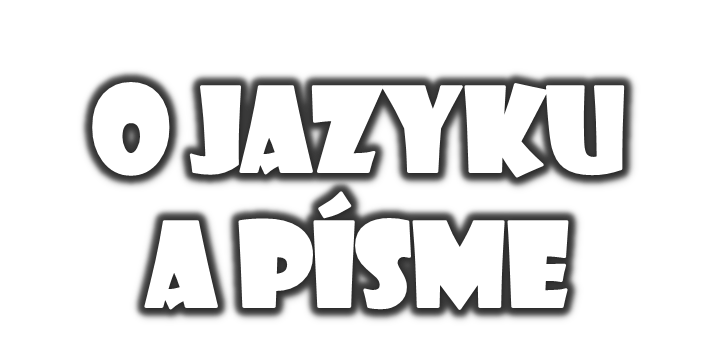 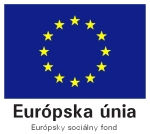 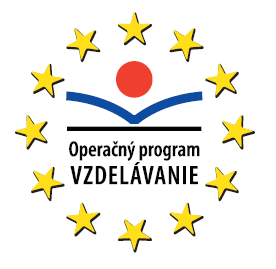 Meno a priezvisko: .....................................................................    Trieda: ...................Písmo pre nevidiacich sa volá:   Jurčenského písmo  Braillovo písmo  Logografické písmo  Abugidovo písmo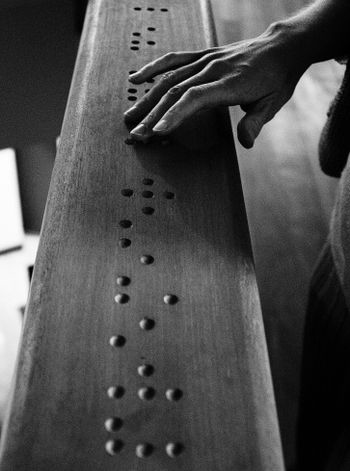 Zapísaná myšlienka je :  reč  informácia  písmo  hláskaKaligrafia je :  umenie rečníctva  pravopis  umenie kresliť znaky  preklad starovekého písmaMateriál na písanie živočíšneho pôvodu sa nazýva :  rytina  grafika  papyrus  pergamen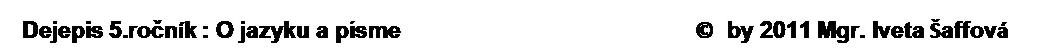 Najstaršie písmo starých Sumerov sa nazývalo:  hlaholika  hieroglyfy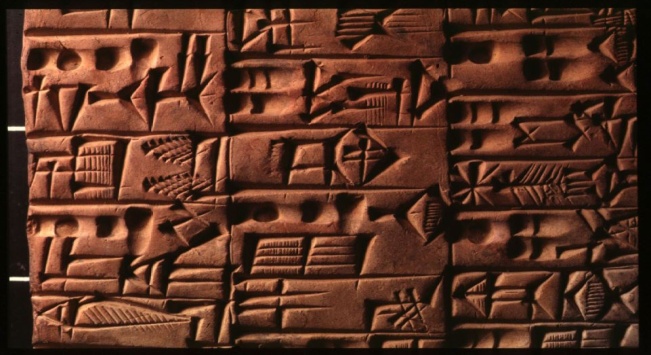   cyrilika  klinovéKonec formulářePísmo, kde sa píše sprava doľava sa volá: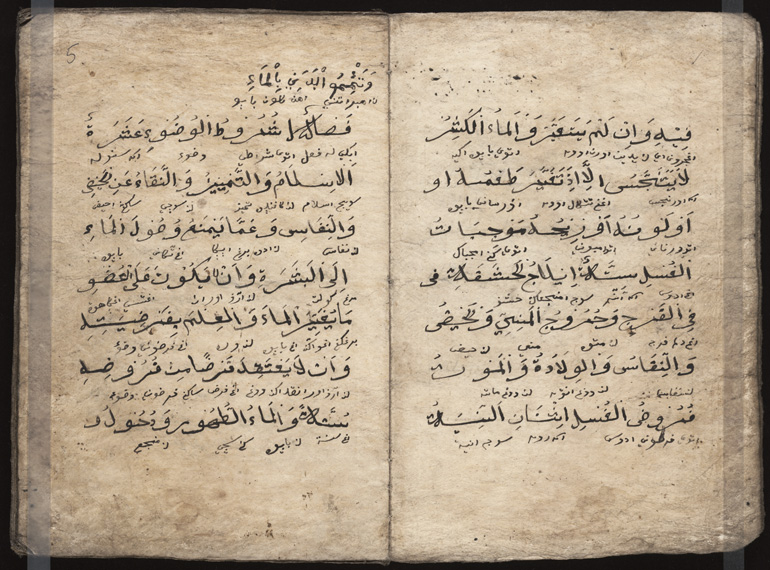   klinové  cyrilika  arabské  čínskeJazyk, ktorým dnes už nik nerozpráva je :Začátek formulářeKonec formulářePomocou hlások začali reč zapisovať:  Gréci  Egypťania  Feničania  SumeriV staroveku ľudia v Egypte písali na zvitky vyrobené z rastliny:  hlinené tabuľky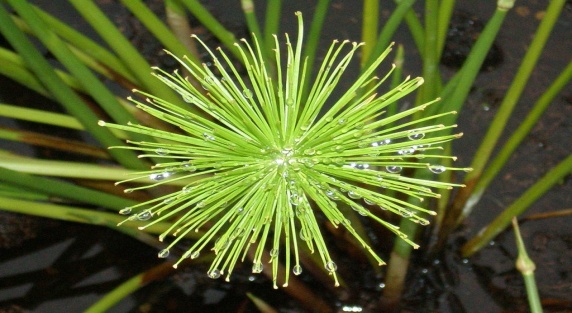   papyrus  pergament  papierVynálezom písma sa končí obdobie: Začátek formuláře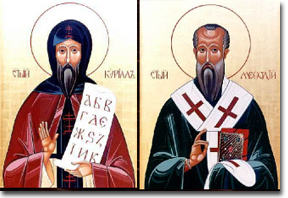 Konec formulářePredkom Slovákov vytvoril písmo:   Rastislav  Cyril a Metod  Cyril A Matúš  SvätoplukČlovek, ktorý nevie písať sa volá:  dislektik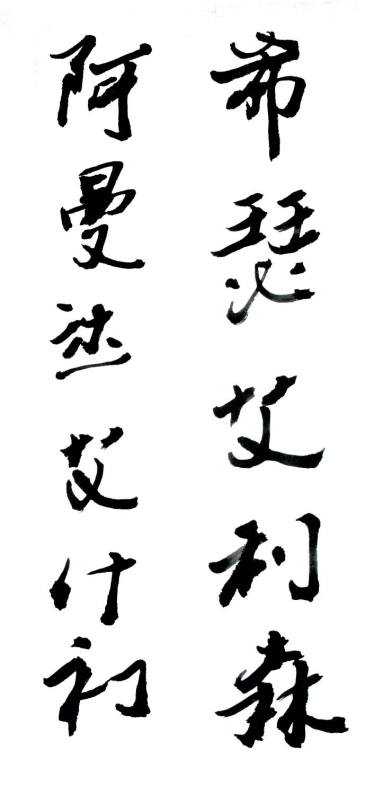   analfabet  disgrafik  maorNajrozšírenejším jazykom je :   ruština  nemčina  čínština  angličtina